犬山市ごみ集積場環境整備助成事業のながれ（工事費又は修繕費補助、ごみ収集容器購入費補助、ごみ収集容器の修繕費補助の補助金交付の場合）詳細については、環境課ごみ処理担当（TEL　44－0344）までお問い合わせください。様式第５（第８条関係）ごみ集積場整備（工事費又は修繕費補助）・収集容器設置（備品購入費・修繕費補助）補助金交付申請書年　　月　　日　　犬山市長　　　　　　　　　　　　　　　　　申請者町内会名　〇〇〇　　　　　　　　　住所　　　犬山市〇〇番地 　　　氏名　　　犬山　太郎　　　　　　電話番号　〇〇-〇〇〇〇 　　　　　ごみ集積場整備（工事費又は修繕費補助）・収集容器設置（備品購入費補助・修繕費補助）の交付を受けたいので、犬山市ごみ集積場環境整備助成事業要綱第８条の規定に基づき申請します。記様式第５（第８条関係）ごみ集積場整備（工事費又は修繕費補助）・収集容器設置（備品購入費・修繕費補助）補助金交付申請書年　　月　　日　　犬山市長　　　　　　　　　　　　　　　　　　　　申請者　　　　 　町内会名　　　　　　　　　　　住所　　　　　　　　　　　　　氏名　　　　　　　　　　　　　電話番号　　　　　　　　　　　　ごみ集積場整備（工事費又は修繕費補助）・収集容器設置（備品購入費補助・修繕費補助）の交付を受けたいので、犬山市ごみ集積場環境整備助成事業要綱第８条の規定に基づき申請します。記様式第７（第１０条関係）補助事業計画変更申請書　〇〇年　　〇月　　〇日犬山市長　　　　　　　　　　　　　　　　　　　　申請者　　　　　　　　　　　　　　町内会名　〇〇〇　　　　　　　　　住所　　　犬山市〇〇番地 　　　氏名　　　犬山　太郎　　　　　　電話番号　〇〇-〇〇〇〇 　　　　　　〇〇年　　〇月　〇日付け　　指令第〇〇〇号で補助金の交付決定を受けた補助事業について、次のとおり計画を（変更・中止）することを承認願いします。記１　補助事業変更内容２　補助事業中止　（変更又は中止の理由）様式第７（第１０条関係）補助事業計画変更申請書年　　月　　日犬山市長　　　　　　　　　　　　　　　申請者　　　　　　　　　　　　　　　　　　町内会名　　　　　　　　　　　　　　　　　　　　　　　　　　　　　　　　　　住　　所　　　　　　　　　　　　　　　　　　　　　　　　　　　　　　　　　　氏　　名　　　　　　　　　　　　　　　　　　　　　　　　　　　　　　　　　　電話番号　　　　　　　　　　　　　　　　　　　　年　　月　　日付け　　指令第　　　号で補助金の交付決定を受けた補助事業について、次のとおり計画を（変更・中止）することを承認願いします。記１　補助事業変更内容２　補助事業中止　（変更又は中止の理由）様式第９（第１１条関係）ごみ集積場整備（工事費又は修繕費補助）・収集容器設置（備品購入費・修繕費補助）補助金実績報告書〇〇年　　〇月　　〇日　　犬山市長　　　　　　　　　　　　　　　　　　申請者町内会名　〇〇〇　　　　　　　　　　　　住所　　　犬山市〇〇番地 　　　氏名　　　犬山　太郎　　　　　　電話番号　〇〇-〇〇〇〇 　　　　　　〇〇年　〇月　〇日付け　　指令第〇〇〇号で補助金の交付決定を受けたごみ集積場整備（工事費又は修繕費補助）・収集容器設置（備品購入費補助・修繕費補助）に係る事業が完了したので、下記のとおり報告します。記様式第９（第１１条関係）ごみ集積場整備（工事費又は修繕費補助）・収集容器設置（備品購入費・修繕費補助）補助金実績報告書年　　月　　日　　犬山市長　　　　　　　　　　　　　　　　　申請者　　　　　　　　　　　　　　　　　　町内会名　　　　　　　　　　　　　　　　　　　　　　　　　　　　　　　　　　住　　所　　　　　　　　　　　　　　　　　　　　　　　　　　　　　　　　　　氏　　名　　　　　　　　　　　　　　　　　　　　　　　　　　　　　　　　　　電話番号　　　　　　　　　　　　　　　　　　　　年　　月　　日付け　　指令第　　　号で補助金の交付決定を受けたごみ集積場整備（工事費又は修繕費補助）・収集容器設置（備品購入費補助・修繕費補助）に係る事業が完了したので、下記のとおり報告します。記様式第１１（第１２条関係）補助金交付請求書年　　月　　日　　犬山市長　　　　　　　　　　　　　　　　　　　申請者　　　町内会名　〇〇〇　　　　　　　　　　　　住所　　　犬山市〇〇番地 　　　氏名　　　犬山　太郎　　　　　　電話番号　〇〇-〇〇〇〇 　　　　　　　　〇〇年〇月〇日付け　　指令第〇〇〇号で決定された補助金の交付について、下記のとおり請求します。記　※　口座名義人は通帳に書かれているとおりに記入してください。　※　請求金額の訂正はできません。その他の事項の訂正は、請求印の押印により行ってください。様式第１１（第１２条関係）補助金交付請求書年　　月　　日　　犬山市長　　　　　　　　　　　　　　　　　　　申請者　　　　　　　　　　　　　　　　　　町内会名　　　　　　　　　　　　　　　　　　　　　　　　　　　　　　　　　　住　　所　　　　　　　　　　　　　　　　　　　　　　　　　　　　　　　　　　氏　　名　　　　　　　　　　　　　　　　　　　　　　　　　　　　　　　　　電話番号　　　　　　　　　　　　　　　　　　　　年　　月　　日付け　　指令第　　　号で決定された補助金の交付について、下記のとおり請求します。記　※　口座名義人は通帳に書かれているとおりに記入してください。　※　請求金額の訂正はできません。その他の事項の訂正は、請求印の押印により行ってください。補助事業※該当項目にチェック　☑　ごみ集積場整備（工事費又は修繕費補助）　□　収集容器設置（備品購入費補助）　□　収集容器設置（修繕費補助）交付申請額　金　１０，０００　円　（下記①・②のうち少ない額）算出基礎　対象経費：　２０，０００円 × 1/2 ＝１０，０００円（①）　補助限度額：１００，０００円（②）施行予定期間　００年０月０日から　　００年０月００日まで添付書類　☑　事業を行う場所の概略図、写真等　☑　補助事業に係る経費の内訳が記載された見積書の写し　☑　事業に係る概略図　　（工事費：工事概略図　修繕費補助：修繕概略図　　　備品購入費補助：購入品に係る概略図）補助事業※該当項目にチェック　□　ごみ集積場整備（工事費又は修繕費補助）　□　収集容器設置（備品購入費補助）　□　収集容器設置（修繕費補助）交付申請額　金　　　　　　　　　　円（下記①・②のうち少ない額）算出基礎　対象経費：　　　　　　円 × 1/2 ＝　　　　　　円（①）　補助限度額：　　　　　円（②）施行予定期間　　　　　年　　月　　日から　　　　年　　月　　日まで添付書類　□　事業を行う場所の概略図、写真等　□　補助事業に係る経費の内訳が記載された見積書の写し　□　事業に係る概略図　　（工事費：工事概略図　修繕費補助：修繕概略図　　　備品購入費補助：購入品に係る概略図）補助事業※該当項目にチェック　☑　ごみ集積場整備（工事費又は修繕費補助）　□　収集容器設置（備品購入費補助）　□　収集容器設置（修繕費補助）交付決定額　金１０，０００円（下記①・②のうち少ない額）算出基礎　対象経費：２０，０００円 × 1/2 ＝１０，０００円（①）　補助限度額：１００，０００円（②）施行期間〇〇年　〇月〇日から　〇年〇月〇日まで添付書類　☑　事業を行う場所の概略図　☑　補助事業に係る経費の内訳が記載された領収書の写し　☑　ごみ集積場の整備を行ったことを明らかにする写真補助事業※該当項目にチェック　□　ごみ集積場整備（工事費又は修繕費補助）　□　収集容器設置（備品購入費補助）　□　収集容器設置（修繕費補助）交付決定額　金　　　　　　　　　　円（下記①・②のうち少ない額）算出基礎　対象経費：　　　　　　円 × 1/2 ＝　　　　　　円（①）　補助限度額：　　　　　円（②）施行期間　　　　　年　　月　　日から　　　　年　　月　　日まで添付書類　□　事業を行う場所の概略図　□　補助事業に係る経費の内訳が記載された領収書の写し　□　ごみ集積場の整備を行ったことを明らかにする写真請求金額金　〇〇〇〇〇円金　〇〇〇〇〇円金　〇〇〇〇〇円金　〇〇〇〇〇円金　〇〇〇〇〇円金　〇〇〇〇〇円金　〇〇〇〇〇円金　〇〇〇〇〇円金　〇〇〇〇〇円補助事業名ごみ集積場整備事業ごみ集積場整備事業ごみ集積場整備事業ごみ集積場整備事業ごみ集積場整備事業ごみ集積場整備事業ごみ集積場整備事業ごみ集積場整備事業ごみ集積場整備事業振込先金融機関名　　三菱ＵＦＪ　　　　　　　銀行　　　　　　　　　　　金庫　　　　　　　　　　　本店　　　　　　　　　　　農協　　　　　　　　犬山　支店　　三菱ＵＦＪ　　　　　　　銀行　　　　　　　　　　　金庫　　　　　　　　　　　本店　　　　　　　　　　　農協　　　　　　　　犬山　支店　　三菱ＵＦＪ　　　　　　　銀行　　　　　　　　　　　金庫　　　　　　　　　　　本店　　　　　　　　　　　農協　　　　　　　　犬山　支店　　三菱ＵＦＪ　　　　　　　銀行　　　　　　　　　　　金庫　　　　　　　　　　　本店　　　　　　　　　　　農協　　　　　　　　犬山　支店　　三菱ＵＦＪ　　　　　　　銀行　　　　　　　　　　　金庫　　　　　　　　　　　本店　　　　　　　　　　　農協　　　　　　　　犬山　支店　　三菱ＵＦＪ　　　　　　　銀行　　　　　　　　　　　金庫　　　　　　　　　　　本店　　　　　　　　　　　農協　　　　　　　　犬山　支店　　三菱ＵＦＪ　　　　　　　銀行　　　　　　　　　　　金庫　　　　　　　　　　　本店　　　　　　　　　　　農協　　　　　　　　犬山　支店　　三菱ＵＦＪ　　　　　　　銀行　　　　　　　　　　　金庫　　　　　　　　　　　本店　　　　　　　　　　　農協　　　　　　　　犬山　支店　　三菱ＵＦＪ　　　　　　　銀行　　　　　　　　　　　金庫　　　　　　　　　　　本店　　　　　　　　　　　農協　　　　　　　　犬山　支店預金の種類１．普通２．当座口座番号（右づめ）１２３４５６７フリガナイヌヤマ　タロウイヌヤマ　タロウイヌヤマ　タロウイヌヤマ　タロウイヌヤマ　タロウイヌヤマ　タロウイヌヤマ　タロウイヌヤマ　タロウイヌヤマ　タロウ口座名義人犬山　太郎犬山　太郎犬山　太郎犬山　太郎犬山　太郎犬山　太郎犬山　太郎犬山　太郎犬山　太郎請求金額金　　　　　　　　　　　　　　　　　　円金　　　　　　　　　　　　　　　　　　円金　　　　　　　　　　　　　　　　　　円金　　　　　　　　　　　　　　　　　　円金　　　　　　　　　　　　　　　　　　円金　　　　　　　　　　　　　　　　　　円金　　　　　　　　　　　　　　　　　　円金　　　　　　　　　　　　　　　　　　円金　　　　　　　　　　　　　　　　　　円補助事業名ごみ集積場整備事業ごみ集積場整備事業ごみ集積場整備事業ごみ集積場整備事業ごみ集積場整備事業ごみ集積場整備事業ごみ集積場整備事業ごみ集積場整備事業ごみ集積場整備事業振込先金融機関名　　　　　　　　　　　銀行　　　　　　　　　　　金庫　　　　　　　　　　　本店　　　　　　　　　　　農協　　　　　　　　　　　支店　　　　　　　　　　　銀行　　　　　　　　　　　金庫　　　　　　　　　　　本店　　　　　　　　　　　農協　　　　　　　　　　　支店　　　　　　　　　　　銀行　　　　　　　　　　　金庫　　　　　　　　　　　本店　　　　　　　　　　　農協　　　　　　　　　　　支店　　　　　　　　　　　銀行　　　　　　　　　　　金庫　　　　　　　　　　　本店　　　　　　　　　　　農協　　　　　　　　　　　支店　　　　　　　　　　　銀行　　　　　　　　　　　金庫　　　　　　　　　　　本店　　　　　　　　　　　農協　　　　　　　　　　　支店　　　　　　　　　　　銀行　　　　　　　　　　　金庫　　　　　　　　　　　本店　　　　　　　　　　　農協　　　　　　　　　　　支店　　　　　　　　　　　銀行　　　　　　　　　　　金庫　　　　　　　　　　　本店　　　　　　　　　　　農協　　　　　　　　　　　支店　　　　　　　　　　　銀行　　　　　　　　　　　金庫　　　　　　　　　　　本店　　　　　　　　　　　農協　　　　　　　　　　　支店　　　　　　　　　　　銀行　　　　　　　　　　　金庫　　　　　　　　　　　本店　　　　　　　　　　　農協　　　　　　　　　　　支店預金の種類１．普通２．当座口座番号（右づめ）フリガナ口座名義人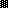 